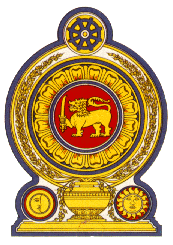 Statement by Sri Lanka43 Session of the UPRReview of France – 1 May 2023Mr. President,Sri Lanka welcomes the delegation of France and appreciates its presentation of a comprehensive national report as well as its engagement with the HRC today.We note the efforts of France to strengthen inclusiveness in the education system, the adoption of a scheme to provide free breakfasts to elementary school children and the extension of bullying prevention programmes to all schools. We take this opportunity to recommend that France :  Address the issue of the non-enrolment of school age children and adopt measures to ensure the right to a quality education for all children.Increase efforts to provide safe drinking water, sanitation services and emergency shelter for migrants.Sign and ratify the International Convention on the Protection of the Rights of All Migrant Workers and Members of Their FamiliesTake measures to combat all forms of human trafficking, guarantee access to justice for victims of trafficking and provide medical and psychological assistance as well as legal aid to victims of trafficking. I thank you.   